TEMAT: WIOSENNE KWIATY – tulipan KL;IVMateriały: Przygotujcie proszę: Kolorowe kartki z bloku, nożyczki , klej, ołówek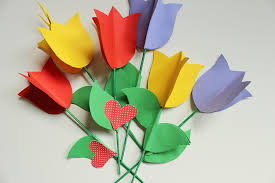 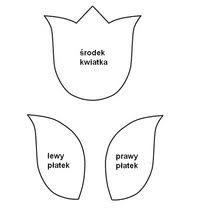 Narysujcie szablon kielicha tulipana i wytnijcie takie 3 kielichy. Następnie musicie je złożyć na pół i posklejać ze sobą ścianami. Taki gotowy tulipan przyklejcie na kartkę z bloku i doklejcie łodygę i liście. Poniżej macie instrukcje obrazkową.Życzę miłej zabawy i pięknych prac. Proszę o przesłanie zdjęć wykonanych prac na adres mail: dorota.dorosz@o2.plPozdrawiam cieplutko Pani Dorotka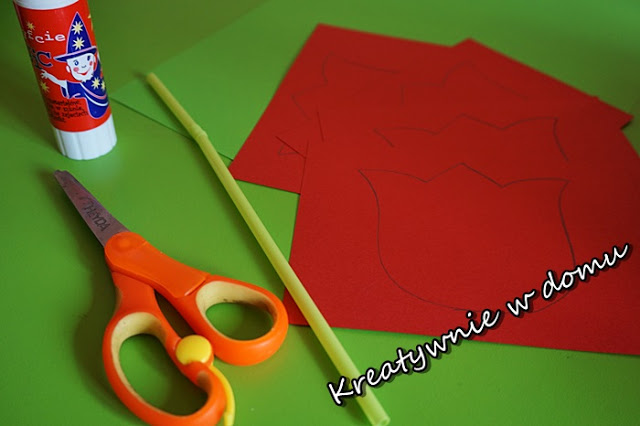 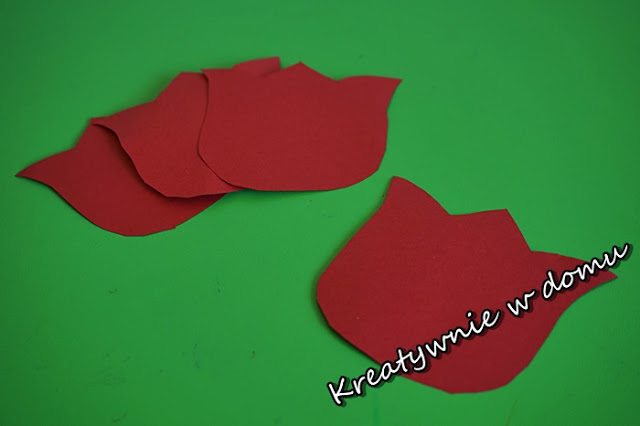 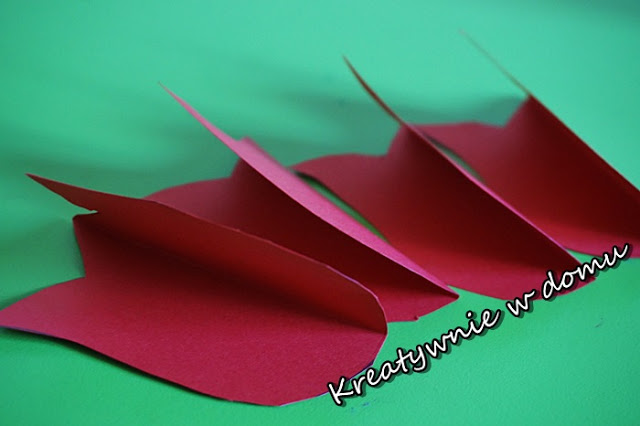 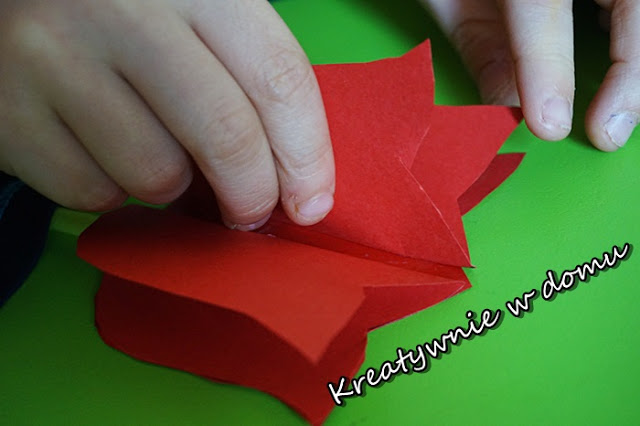 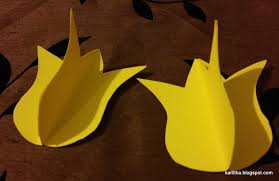 